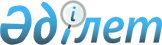 О создании рабочей группы для разработки Бюджетного кодекса Республики Казахстан
					
			Утративший силу
			
			
		
					Распоряжение Премьер-Министра Республики Казахстан от 30 мая 2002 года N 66-р. Утратило силу - распоряжением Премьер-Министра РК от 28 декабря 2002 г. N 203

      1. В целях разработки Бюджетного кодекса Республики Казахстан создать рабочую группу в следующем составе: Келимбетов Кайрат Нематович   - первый вице-Министр финансов 

                                Республики Казахстан, руководитель Коржова Наталья Артемовна     - вице-Министр финансов Республики 

                                Казахстан, заместитель руководителя Члены рабочей группы:      Ажгалиева Айгуль Темиртасовна - начальник Атырауского областного 

                                финансового управления Аймаков Бауржан Жанабекович   - вице-Министр экономики и торговли 

                                Республики Казахстан Бекентаев Уран Мунайдарович   - заместитель начальника управления - 

                                начальник бюджетного отдела 

                                Актюбинского областного финансового 

                                управления Бурангалиева                  - заместитель Председателя Комитета 

Марзия Муханбетрахимовна        казначейства Министерства финансов 

                                Республики Казахстан Веснин Виктор Николаевич      - секретарь Комитета по финансам и 

                                бюджету Мажилиса Парламента 

                                Республики Казахстан (по 

                                согласованию) Давдрикова Галина Семеновна   - заместитель начальника департамента 

                                финансов Павлодарской области Дунаев Арман Галиаскарович    - вице-Министр финансов Республики 

                                Казахстан Жамишев Болат Бидахметович    - вице-Министр финансов Республики 

                                Казахстан Ибраимов Рустем Куаталинович  - начальник управления Министерства 

                                финансов Республики Казахстан Искакова Райхан Хусайновна    - заместитель начальника 

                                Кызылординского областного 

                                финансового управления Ильмуханбетова                - начальник отдела Мангистауского 

Шолпан Лазаревна                областного финансового управления Калиева Нургуль Алдашевна     - исполняющая обязанности директора 

                                департамента Министерства финансов 

                                Республики Казахстан Козлова Валентина Ивановна    - заместитель начальника финансового 

                                управления акима Жамбылской области Котенко Наталья Леонидовна    - заведующая Экономическим отделом 

                                Канцелярии Премьер-Министра 

                                Республики Казахстан Кощанова Жанар Тогузбаевна    - директор департамента Министерства 

                                юстиции Республики Казахстан Лебедева Асия Наильевна       - заместитель начальника Восточно- 

                                Казахстанского областного 

                                финансового управления Лихоманова Ирина Николаевна   - заместитель начальника управления - 

                                начальник бюджетного отдела 

                                Алматинского областного финансового 

                                управления Маханов Нуржан Зарлыкович     - директор департамента Министерства 

                                государственных доходов Республики 

                                Казахстан Молотовник                    - заместитель начальника 

Аделаида Константиновна         Карагандинского областного 

                                финансового управления Нурашев Тимур Бекбулатович    - заместитель директора департамента 

                                Министерства экономики и торговли 

                                Республики Казахстан Нургуатов Марат Тулегенович   - заместитель начальника Западно- 

                                Казахстанского областного                                                                  финансового управления Пичугина Нина Павловна        - заместитель начальника финансового 

                                управления города Алматы Рахметов Нурлан Кусаинович    - вице-Министр государственных 

                                доходов Республики Казахстан 

Скарбовийчук                  - заместитель директора департамента 

Вера Пантелеевна                финансов Костанайской области Султанов Бахыт Турлыханович   - директор департамента Министерства 

                                финансов Республики Казахстан Сутулов Федор Федорович       - Председатель Комитета финансового 

                                контроля Министерства финансов 

                                Республики Казахстан Таджияков                     - заместитель Председателя 

Бисенгали Шамгалиевич           Национального Банка Республики 

                                Казахстан (по согласованию) Такамбаев Муратбек Шамилович  - заместитель начальника Акмолинского 

                                областного финансового управления Ткаченко Тамара Федоровна     - заместитель начальника Северо- 

                                Казахстанского областного 

                                департамента финансов Утебаев Мусиралы Смаилович    - Председатель комитета по экономике, 

                                финансам и бюджету Сената Парламента 

                                Республики Казахстан (по 

                                согласованию) Утегулов                      - исполняющий обязанности директора 

Маулен Амангельдиевич           департамента Министерства финансов 

                                Республики Казахстан Федорова                      - заместитель начальника департамента 

Валентина Васильевна            финансов города Астаны Шаженова                      - заместитель директора Департамента 

Дина Мэлсовна                   государственного бюджета 

                                Министерства финансов Республики 

                                Казахстан Шалабаев Исмаилбек Ибраевич   - заместитель начальника департамента 

                                финансов Южно-Казахстанской области 

       Шамсутдинов                   - вице-Министр юстиции Республики 

Ринат Шарафутдинович            Казахстан 

       2. Рабочей группе в срок до 15 сентября 2002 года разработать и в установленном порядке внести в Правительство Республики Казахстан проект Бюджетного кодекса Республики Казахстан. 

      3. Рабочей группе предоставить право в установленном порядке привлекать к решению возложенных на рабочую группу задач специалистов центральных и местных государственных органов по вопросам, входящим в компетенцию рабочей группы. 

      4. Контроль за исполнением настоящего распоряжения возложить на Заместителя Премьер-Министра Республики Казахстан - Министра финансов Республики Казахстан Павлова А.С.       Премьер-Министр 
					© 2012. РГП на ПХВ «Институт законодательства и правовой информации Республики Казахстан» Министерства юстиции Республики Казахстан
				